INFORMATION – Coupe de Wallonie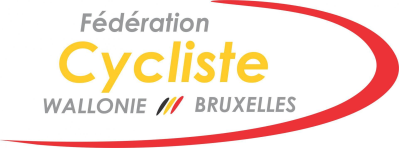 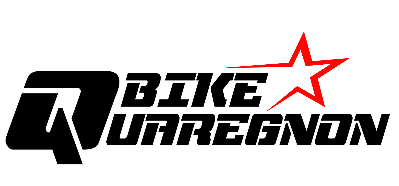 QBIKE QUAREGNON – 29 mai 2022CONTACTSGrégory Seyfarth, Président: seyfarthgregory@hotmail.com 0472/880.619Maggy Estievenart, Secrétaire: estievenart.maggy@hotmail.com 0496/39.66.84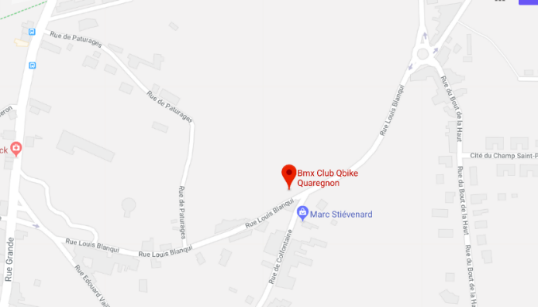 ADRESSE PISTERue Louis Blanqui7390 QuaregnonPROGRAMMESamedi 28 mai 2022 					Dimanche 29 mai 202214h30-15h30: Inscription				09h00 – 11h00 : Inscription14h00-16h30: Entrainement 				09h00 – 11h00 : Entrainement	16h30-17h00: Entrainement 15 ans et +, cruiser compris	11h00 - 11h30 : Entraînement 15 ans et +, cruiser compris12h00 : Courses de BMXDroit d’inscription :5/14 ans : 	8€15 et plus :	10€15+ et Open :	10€+5€ pour Open ou 15€ rien que l’open  Récréant : 	15€ENTREE5 € par personne, gratuit pour les moins de 14 ans.
Vente d’entrées le samedi pendant les entrainements.CAMPINGCamping autour de la piste du Q-Bike, 40 places disponibles.Les réservations se font sur le site internet du QBike pour le 26 mai au plus tard: http://www.qbike.be/Prix : 10€ par caravane/mobilhome Pas d’électricité, pas d’eau. Barbecue interdit. Le camping est ouvert le vendredi 27 mai à partir de 17 heures.  Utiliser le sac de déchets que vous recevez. Ne laissez pas des déchets en vrac, veuillez rassemblez vos sacs poubelles à l’endroit qui vous sera indiqué par un responsable.Prière de ne plus faire de bruit après 22 h aux alentours du camping par respect pour le voisinage et les pilotes.Le Qbike Quaregnon décline toute responsabilité en cas d’accident, dommage ou vol, sur et aux alentours du camping.TENTES TEAMSSeulement les teams registrés peuvent réserver une place.Veuillez-vous inscrire sur le site internet du Q-Bike avant 26/05/2022 : http://www.qbike.be/Pour tous les teams, nous prévoyons une place de 6x3m. Uniquement déchargement sur le QBike, parking à l’extérieur. Les tentes doivent être mises l'une à côté de l'autre. On doit toujours prévoir une bande d’accès pour une ambulance. Prix : 20€ par virement sur le numéro bancaire du QBike : BE95 0689 0243 2958MAGASINS/SHOPLes réservations se font par mail seyfarthgregory@hotmail.com avant le 26/005/2022Prix: 75€PARKINGParking pour les pilotes et les spectateurs dans la rue Louis Blanqui et rues avoisinantes. Veuillez respecter les entrées de garage des maisons. Le parking pour les commissaires se trouve sur le site du Qbike.